61103 м. Харків, вул..Новопрудна,1, http://dnz279.klasna.com, dnz279@kharkivosvita.net.ua НАКАЗ0.09.2013											№ ___Про  організацію методичної роботиз педагогічними кадрами ДНЗв 2014/2015 навчальному роціПедагогічний колектив ДНЗ№279 в 2014/2015 навчальному році  працюватиме над реалізацією  державної політики в системі освіти, Національної доктрини розвитку освіти України у ХХІ столітті, виконанням Указів Президента України від 20.03.2008 № 244/2008 «Про додаткові заходи щодо підвищення якості  освіти  в Україні», від 25.06.2013 № 344/2013 «Про Національну стратегію розвитку освіти в Україні на період до 2021 року»,  постанов Уряду України, нормативно-інстуктивних документів Міністерства освіти і науки України, державних, регіональних  та міських програм у галузі освіти, наказу управління освіти адміністрації Дзержинського району Харківської міської ради від 06.09.2013 № 269 «Про організацію методичної роботи з педагогічними кадрами навчальних закладів району в 2014/2015 навчальному році».На основі вивчення результативності навчально-виховного процесу, професійних потреб та інтересів педагогічних кадрів, рівня їх компетентності, враховуючи діагностичний аналіз, НАКАЗУЮ: 1. Продовжити роботу педколективу  ДНЗ над науково-методичною проблемою району «Підвищення якості  освіти  шляхом створення  розвивального освітнього середовища». 2. Організувати методичну роботу  згідно з  Положенням  про методичну роботу та відповідно до нормативних документів, які визначають напрямки розвитку  освіти.								До 20.09.2014 р., протягом навчального року3. Забезпечити участь  педагогів у районних методичних заходах.Протягом навчального року4. Організувати роботу семінарів, семінарів-практикумів, індивідуальних та колективних форм методичної роботи з  педпрацівниками згідно річного плану.протягом року5. Організувати роботу  з малодосвідченими педпрацівниками. Закріпити наставників за малодосвідченими вихователями згідно річного плану									До 06.09.20146. Організувати роботу щодо виявлення, вивчення, узагальнення та впровадження ефективного  педагогічного досвіду.Протягом року7. Організувати роботу з обдарованими вихованцями.Протягом року8. Організувати роботу з атестації педагогічних працівників ДНЗ.За окремим планом9. Забезпечити проходження курсів підвищення кваліфікації педагогічних працівників ДНЗ.За окремим планом10. Контроль за виконанням даного наказу залишаю за собою.Завідувач КЗ «ДНЗ №279»                                            О.М. КоротунЗ наказом ознайомлені:Добровольська Ю.Г. 		   Гриньова Т.Ю.			      Добрицька-Лущий О.В.Кучма Г.Є. 			   Красникова О.І.	                                  Студєнцова І.М.Рєпіна Л.Л. 			   Виходцева І.К. 			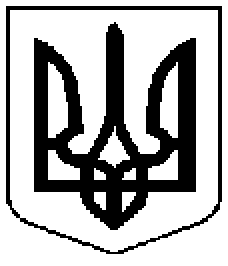 Комунальний заклад  	           Коммунальное  учреждение      «Дошкільний                            «Дошкольное        навчальний                                 учебное            заклад                                    учреждение   (ясла-садок) № 279                    (ясли-сад) №279      Харківської                           Харьковского городского      міської ради»                                  совета»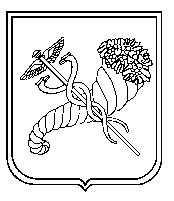 